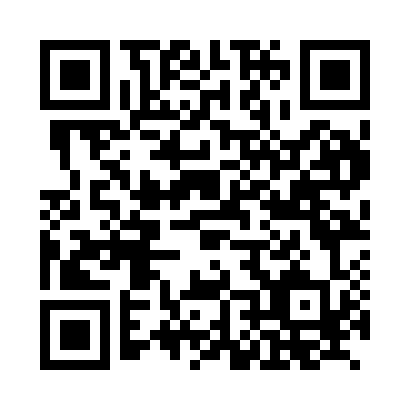 Prayer times for Agg, GermanyWed 1 May 2024 - Fri 31 May 2024High Latitude Method: Angle Based RulePrayer Calculation Method: Muslim World LeagueAsar Calculation Method: ShafiPrayer times provided by https://www.salahtimes.comDateDayFajrSunriseDhuhrAsrMaghribIsha1Wed3:465:541:085:088:2410:232Thu3:435:521:085:088:2510:263Fri3:405:501:085:098:2710:284Sat3:385:491:085:098:2810:305Sun3:355:471:085:108:3010:336Mon3:335:461:085:108:3110:357Tue3:305:441:085:118:3210:378Wed3:275:431:085:118:3410:409Thu3:255:411:085:128:3510:4210Fri3:225:401:085:128:3610:4411Sat3:205:391:085:138:3810:4712Sun3:175:371:085:138:3910:4913Mon3:145:361:085:148:4010:5114Tue3:125:351:085:148:4210:5415Wed3:095:331:085:148:4310:5616Thu3:075:321:085:158:4410:5817Fri3:045:311:085:158:4511:0118Sat3:025:301:085:168:4711:0319Sun2:595:291:085:168:4811:0620Mon2:575:281:085:178:4911:0821Tue2:545:261:085:178:5011:1022Wed2:525:251:085:188:5111:1323Thu2:515:241:085:188:5211:1524Fri2:515:241:085:198:5411:1725Sat2:505:231:085:198:5511:1926Sun2:505:221:085:198:5611:1927Mon2:505:211:095:208:5711:2028Tue2:495:201:095:208:5811:2029Wed2:495:191:095:218:5911:2130Thu2:495:191:095:219:0011:2131Fri2:495:181:095:219:0111:22